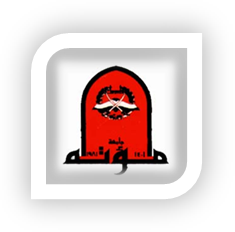 Course InformationGeneral Course Description. This course was designed to employ theoretical knowledge gained in fundamentals of Nursing (1401110) into actual clinical practice. Students are expected to use their acquired skills to take care of patients of varying ages. This course includes practical training in the nursing laboratory to make certain that the students have demonstrated skillfully and accurately the basic nursing procedures needed for the patient’s care.Course ObjectiveBy the end of the course the student nurse will be able to gain the necessary knowledge, skills, and attitude in providing care for patients to satisfy their physiological and psychological needs.Expected Learning OutcomesBy the end of the course the student nurse will be able to:1.  Demonstrate standards of precautions when demonstrating laboratory or clinical skills.2.  Demonstrate the initial patient care within the legal, ethical and regulatory framework of       nursing practice.3. In addition, this course introduces classic nursing principles that underpin future clinical practice. Principles include such things as:        1. Asepsis and sterile Technique         2. Positioning & moving patients        3. Documentation        4. Vital signs        5. Medication administration         6. Wounds & dressingsCourse PlanExpected Learning OutcomesSkills training Interactive lecturesGroup workGroup discussionRole modelingReading materialAssignments Appraisal MethodsRequired TextbooksPrimary:Berman at al. (2021). Kozier & Erb's fundamentals of nursing: Concepts, process, and practice. 11th edn. Upper Saddle River, N.J.: Pearson Prentice Hall.Kozier & Erb.  (2004). Techniques in clinical nursing: basic to immediate skills. 5th edn. 
Upper Saddle River, N.J.: Pearson/Prentice HallStrongly recommended: Fundamental of Nursing Clinical Procedure Manual /Faculty of Nursing, Mutah University.General InstructionsStudents should adhere and refer to the student manual for university rules & regulation related to attendance, absenteeism, score, and exams & cheating. Exams dates are not subjected to change in normal situations.Tardy student will be allowed to attend the lab. However, he/she will be considered absent that day.Male students’ uniform is composed of the following: complete dress as described by the faculty instructions, name tag, university badge, black rubber shoes without any jewelries or rings. Male students’ beard should be clean &tidy.Female students’ uniform is composed of the following: complete dress as described by the faculty instructions, clear white head cover inserted inside the uniform, name tag, university badge, black rubber shoes without any jewelries or rings and makeup is forbidden.Females’ hair should be combed & tied well so it does not become a barrier for skill performance. Nails need to be clean & trimmed.  Students should respect their instructors, colleagues, & accept constructive criticism.Students’ participation & volunteering during procedures are highly appreciated.Drinking or eating & smoking in the lab is strictly prohibited.Handle the lab’s equipment carefully & return to its place after training. Report any destroyed equipment immediately to the instructor. Also, maintain the cleanliness of the lab. Cell phones must be turned off during the lab sessions. Student whose cell phone rings must leave the lab immediately. Student Alert:Every skill or procedure has its own risk to the patient, which are highlighted by stars (*) in your procedure manual, are called (critical point). As professional nursing student, you shouldn’t put your patient at any degree of risk, which entails not breaching any of those critical points; thus any student who breaches these critical points will be given a zero mark in any arranged exam (mid-term or final).*Note: The above information is a general outline of the material covered. The instructor reserves the right to alter the material either by adding to or deleting from the list, as conditions and time permit.Course Title: Fundamentals of Nursing LaboratoryCourse Number: 140111Faculty: NursingCredit Hours: 3Department: Adult Health NursingPre-requisite: Nursing Fundamentals – Theory (or concurrent)Semester and Academic Year: Second semester Lecturers: FacultyWeekTopicOne (Feb 25 – 29Feb)&Two (Mar 3 – 7 Mar)Illustrating the syllabusIntroduction to the manualCourse policiesHand hygiene Donning and removing clean and contaminated gowns and glovesDonning and removing caps and maskThree (Mar 10 – 14)Ramadan MubarakDocumentationsPositioning a client in bedFour (Mar 17 – 21)Measuring vital signsMeasuring body temperatureAssessing pulse rateFive (Mar 24 – 28)Assessing respiratory rateAssessing blood pressureSix (Mar31 – 4 April)Vital signs revisionIntroduction to medication administrationSeven (April 7 – 11)Eid MubarakAssisting a client from bed to chair or wheelchairTransferring a client from bed to stretcherEight (April 14 – 18)Mid-Term Examination [20%] (practical skills).Mid-Term Examination [20%] (written) on Thursday, April 18 Time to be determined.Nine (April 21 – 25)Drug preparation. Oral medicationAdministering eye medicationAdministering suppositoriesDrug calculation  Ten (April 28 – May 2)Removing medication from ampoules Removing medication from vialsAdministering intradermal injectionsEleven (May 5 – 9)Administering subcutaneous (SC) injectionsAdministering intramuscular (IM) injectionsTwelve (May 12 – 16)Administering intravenous (IV) injections Applying sterile glovesThirteen (May 19 – 23)Final Examination [30%] (practical skills).Fourteen (May 26 – 30 May)Final Examination [20%] (written) on Sunday 26 May . Time to be determinedAppraisal MethodGrade PercentagePunctuality, grooming, and communication5%Student Participation 5%Mid-Term Examination (practical skills)20%Mid-Term Examination (written)20%Final Examination (practical skills)30%Final Examination (written)20%Total100%